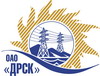 Открытое Акционерное Общество«Дальневосточная распределительная сетевая  компания»Протокол заседания Закупочной комиссии по вскрытию поступивших конвертовг. БлаговещенскСпособ и предмет закупки: Открытый электронный запрос цен на право заключения Договора на выполнение работ: Реконструкция связи и телемеханики ПС Облученского района ЕАО». Закупка проводится согласно ГКПЗ 2015 г. раздела  2.2.1 «Услуги ТПиР»  № 855.Плановая стоимость закупки:  3 886 381,00 руб. без учета НДСПРИСУТСТВОВАЛИ: два члена постоянно действующей Закупочной комиссии ОАО «ДРСК» 2 уровняИнформация о результатах вскрытия конвертов:В адрес Организатора закупки поступило 1 (одно) Предложение на участие в закупке, с которыми были размещены в электронном виде на Торговой площадке Системы www.b2b-energo.ru.Вскрытие конвертов было осуществлено в электронном сейфе организатора запроса предложений на Торговой площадке Системы www.b2b-energo.ru автоматически.Дата и время начала процедуры вскрытия конвертов с предложениями участников 10:00 (время местное) 07.05.2015.Место проведения процедуры вскрытия конвертов с предложениями участников: Торговая площадка Системы www.b2b-energo.ruВ конвертах обнаружены предложения следующих участников запроса предложений:Ответственный секретарь Закупочной комиссии 2 уровня ОАО «ДРСК»	О.А. МоторинаТехнический секретарь Закупочной комиссии 2 уровня ОАО «ДРСК»	Е.Ю. Коврижкина№ 441/УТПиР-В07.05.2015№Наименование участника и его адресПредмет и общая цена заявки на участие в закупке1ООО «Цифровые системы передачи» г. Владивосток, ул. Калинина, д. 25Цена: 3 881 143,34  руб. без учета НДС (4 579 749,14 руб. с учетом НДС). 